Comparison of canopy thresholds using FAO CHELSA for tropical dry forest cover (km2) in 2000 and 2020 between 30˚N and 30˚S. Comparisons of best methods for estimating tropical dry forest extent and forest cover in 2000 and 2020 with open (> 10% open canopy) and closed (> 40% closed canopy) canopies between 30˚N and 30˚S. Regional comparisons of (a) mean, (b) maximum, and (c) minimum forest cover percentage at 1 km over tropical dry forest field plots in 2000 between 30˚N and 30˚S.  (a) Mean Cover Percentage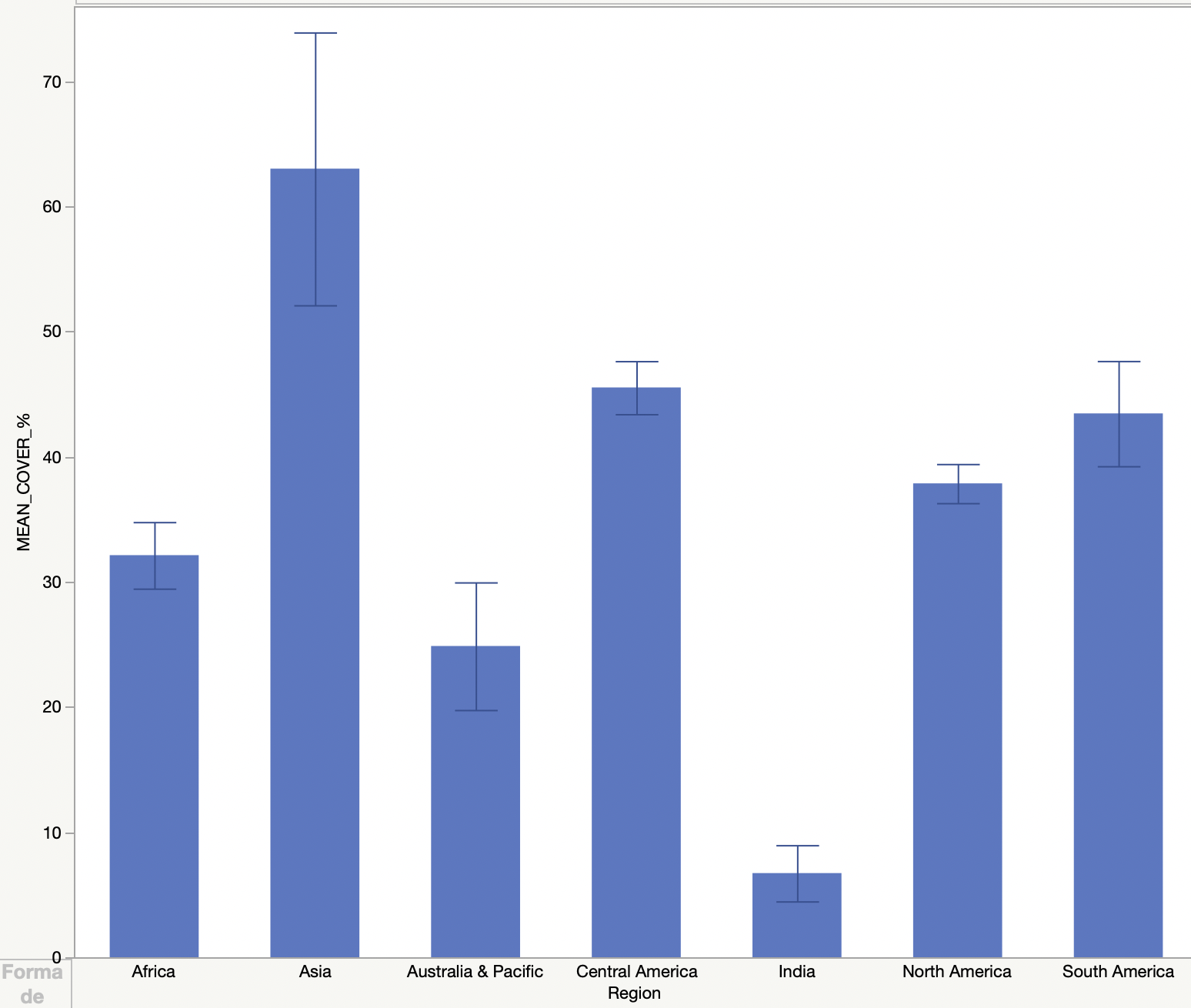 (b) Maximum Cover Percentage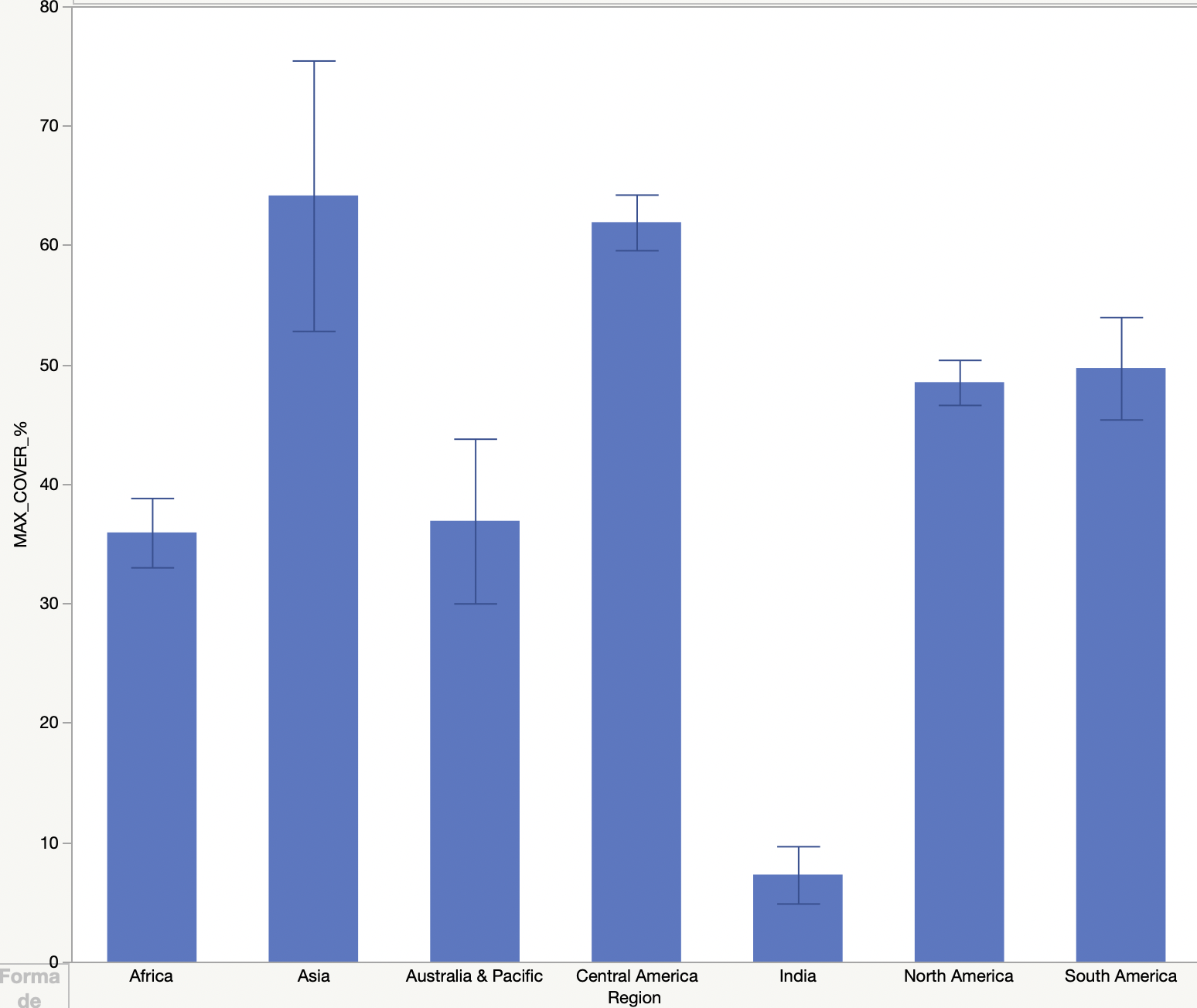 (c) Minimum Cover Percentage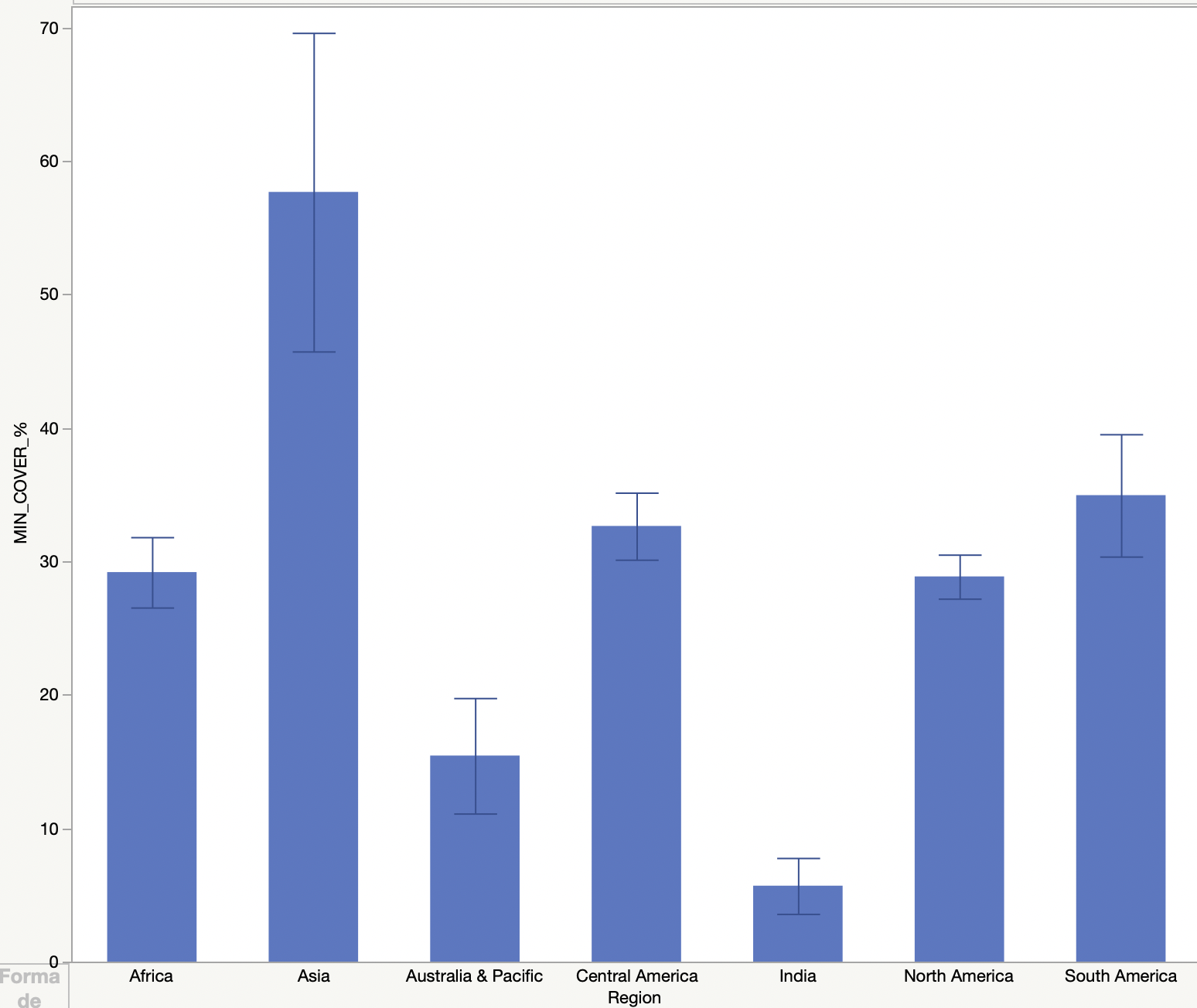 Canopy CoverForest Cover 2000Estimated Cover 2020Gross Loss 2001-2020Percent LossOpen, > 10%9,625,2918,883,523741,7687.71%Closed, > 40%4,931,4144,369,695561,71911.39%Closed, > 60%2,364,3462,085,084279,26211.81%DefinitionSourceCanopyForest Cover 2000Estimated Cover 2020Gross Loss 2001-2020Percent Gross LossPantropicsGFCOpenClosed27,352,56920,064,65924,977,79417,962,1012,374,7752,102,5588.68%10.48%Biodiversity HotspotsHoffmann et al. 2016OpenClosed8,828,4437,096,6347,679,2786,034,2211,149,1651,062,41313.02%14.97%FAOCHELSAOpenClosed9,625,2914,931,4618,883,5234,369,742741,768561,7197.71%11.39%Murphy & LugoWorldclimOpenClosed11,626,0157,706,85610,532,4216,779,7721,093,594927,0849.41%12.03%TSDBFWWFOpenClosed1,049,668782,492927,467670,336122,201112,15611.64%14.33%Consensus (all)CHELSAOpenClosed98,63220,75894,77219,1663,8601,5923.91%7.67%Consensus (all)WorldclimOpenClosed813,914332,336769,348305,97344,56626,3635.48%7.93%